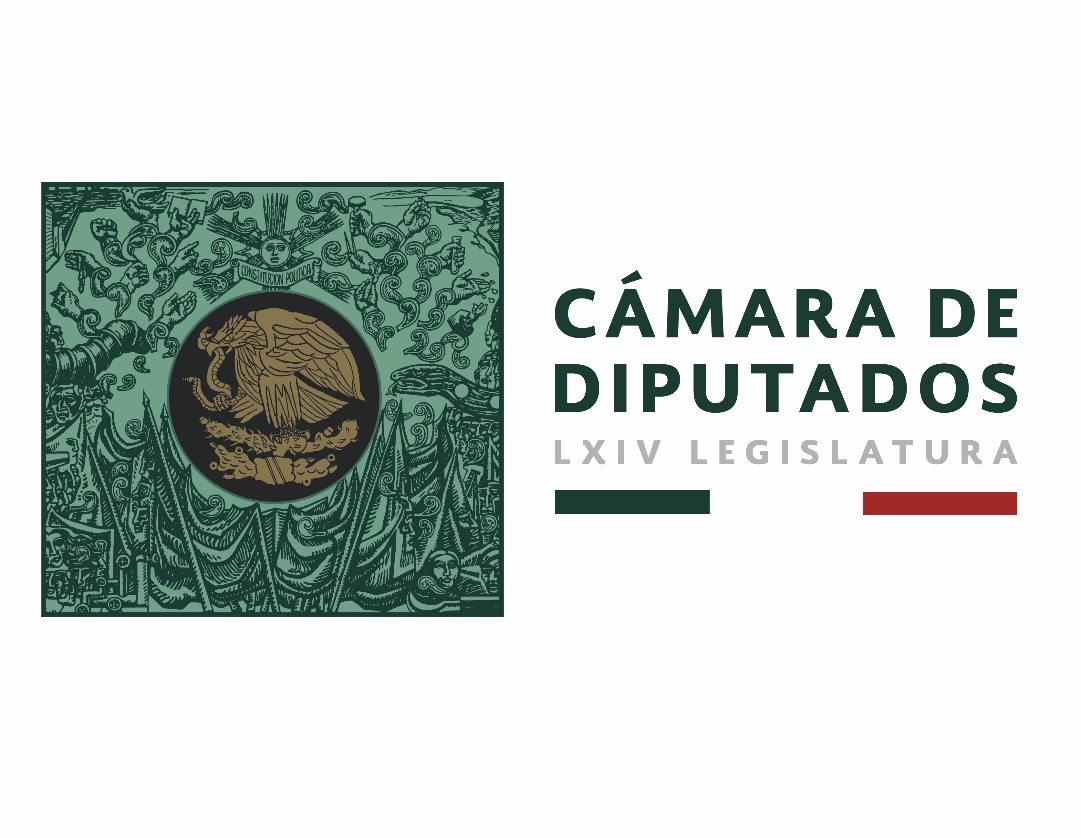 Carpeta InformativaPrimer CorteResumen: Monreal habría presentado iniciativa de ley contra bancos tras recibir cargos por 12 mil pesosMorena matiza propuesta anticomisionesMarko Cortés afirma que su legado será quitarle la mayoría a Morena en el Congreso en 2021Joaquín López-Dóriga. El SAT detectó 13 mil empresarios evasores de impuestos Lunes 12 de noviembre de 2018.INFORMACIÓN GENERALTEMA(S): Información GeneralFECHA: 12/11/18HORA: 08.07NOTICIERO: SDP NoticiasEMISIÓN: Primer CorteESTACIÓN: OnlineGRUPO: TelevisaMonreal habría presentado iniciativa de ley contra bancos tras recibir cargos por 12 mil pesosEl senador de la República por el Movimiento de Regeneración Nacional (Morena), Ricardo Monreal, tendría motivaciones personales detrás de la iniciativa de ley para eliminar comisiones bancarias, de acuerdo con el diario Reforma.Una columna firmada por Manuel J. Jáuregui señala que el legislador lanzó la iniciativa para regular los cobros de comisiones en instituciones crediticias luego de descubrir que su banco le había impuesto cargos por 12 mil pesos, lo que consideró “un agravio”.“La idea no es mala: lo malo fue la pretendida ejecución”, agrega el columnista, para luego celebrar que el presidente electo Andrés Manuel López Obrador haya salido a calmar los ánimos y a declarar que no impulsará cambios en materia fiscal o económica durante los tres primeros años de su mandato.Si López Obrador no metía “el freno a tiempo”, señala Jáuregui, “el tren de la economía mexicana se pudo haber descarrilado”. ys/m.TEMAS (S): Información GeneralFECHA: 12//11/18HORA: 00:00 AMNOTICIERO: Sol de México EMISIÓN: Primer CorteESTACION: OnlineGRUPO: OMGMorena matiza propuesta anticomisionesEl Grupo Parlamentario de Morena en el Senado de la República matizó la propuesta de revisar el cobro de comisiones e incluso, de ser el caso, eliminar aquellas que sean excesivas, pero sin que las instituciones financieras entren en riesgo.Los legisladores de Morena se pronunciaron ayer en un comunicado para señalar que las instituciones financieras deben operar con rectitud y crecer según los estándares de competitividad internacionales mediante estrategias financieras atractivas para sus clientes y no con base en comisiones desmedidas a los usuarios de la banca. Sin embargo, reiteraron su disposición al diálogo.El coordinador parlamentario de esa bancada, Ricardo Monreal, presentó el jueves una iniciativa de ley para la transparencia y ordenamiento de los servicios financieros y de la ley de instituciones de crédito en materia de comisiones, que provocó ese mismo día una fuerte caída en el valor de mercado de las instituciones bancarias.El Grupo Parlamentario de Morena aclaró que busca el equilibrio entre los requerimientos financieros modernos y las necesidades de los usuarios de la banca, que requieren servicios de calidad, con los estándares internacionales que se manejan en diversos países en los que incluso, son el centro de operaciones para el resto del mundo.Citó que en España, BBVA Bancomer obtiene 19% de sus ingresos totales de las comisiones, mientras que en México representan hasta 36%, en el caso de Santander los porcentajes son de 20% en su país de origen contra el ingreso mexicano que es de de 39%.Ayer mismo, el Centro de Estudios Económicos del Sector Privado (CEESP) alertó en su análisis ejecutivo semanal que el anuncio en materia de comisiones, junto con la cancelación del proyecto del aeropuerto de Texcoco, la política comercial propuesta en materia de petrolera y la idea de modificar el artículo 35 de la Constitución en cuanto a las consultas públicas, son temas que monitorean los mercados y en algún momento pueden generar cautela en la inversión.Por ello, consideró fundamental fortalecer los canales de comunicación entre el próximo Gobierno Federal que aún no llega al poder y el equipo en el Congreso ya en funciones. bmj/mTEMA(S): Información GeneralFECHA: 12/11/2018HORA: 06:55NOTICIERO: Excélsior.comEMISIÓN: Primer CorteESTACION: OnlineGRUPO: ExcélsiorSe reunirá López Obrador con gobernadores por el Tren MayaEl presidente electo, Andrés Manuel López Obrador, viaja este lunes a Mérida, Yucatán, para reunirse con los gobernadores de los estados por donde pasará el Tren Maya.El encuentro está previsto para las 11:00 horas, en el Centro de Convenciones de la capital yucateca, con la presencia de los gobernadores de Chiapas, Manuel Velasco Coello; Tabasco, Arturo Núñez Jiménez; Campeche, Alejandro Moreno Cárdenas; Quintana Roo, Carlos Joaquín González, y el anfitrión, Yucatán, Alejandro Villa Dosal. De acuerdo con la agenda prevista, la intención es analizar los trabajos del tren, mismo que, conforme a los anuncios que hasta ahora ha hecho el propio presidente electo, tendrá dos ramales que pasarán por las entidades mencionadas.El Tren Maya está previsto por la futura administración como el proyecto de infraestructura turística más importante para el sureste de México, en donde se prevé generar un importante número de empleos y dejar una fuerte derrama económica.Entre los temas que podrían tratarse en este encuentro destacan la consulta a las comunidades por donde pasará el tren, así como la cuestión del empleo, tanto para las comunidades locales como para los migrantes centroamericanos de las caravanas que han arribado a México en las últimas semanas y a quienes el propio presidente electo les ha ofrecido empleo en dicho sistema. ar/mTEMA(S): Información GeneralFECHA: 12/11/18HORA: 00:00NOTICIERO: MVS NoticiasEMISIÓN: Primer CorteESTACIÓN: OnlineGRUPO: MVS0Marko Cortés afirma que su legado será quitarle la mayoría a Morena en el Congreso en 2021El virtual ganador de la elección por la dirigencia nacional del PAN, Marko Cortés, aseguró que “siente la enorme carga del reto que se les viene” para ser la oposición que el país merece y hacer frente a las elecciones, de momento la extraordinaria de Monterrey.En un mensaje en la sede nacional del PAN, aseguró que buscarán a todos los sectores del país para encabezar causas en las que están en contra de las decisiones que ha tomado el presidente electo, Andrés Manuel López Obrador y su legado será quitarle a Morena la mayoría en el Congreso de la Unión en los comicios de 2021.En su mensaje, indicó que “cuando hay derrota se debe asumir con honor y el triunfo con humildad”, por lo que reiteró su invitación a su contrincante Manuel Gómez Morín Martínez a que forme parte de la Comisión Política Nacional del PAN.  Sin mencionar la renuncia de Felipe Calderón, aseguró que en el PAN “están los que en las buenas y las malas se quedan en el partido”. Afirmó que no hay tiempo de resentimientos y con un mariachi concluyó su discurso con la canción “Caminos de Michoacán”, aquella que fue una de las preferidas de Felipe Calderón durante su sexenio. ys/m.TEMA(S): Información GeneralFECHA: 12/10/2018HORA: 08:06NOTICIERO: Grupo Fórmula OnlineEMISIÓN: Primer CorteESTACION: OnlineGRUPO: FórmulaNuevo partido de Felipe Calderón y Margarita Zavala en enero; se llamaría LibreLa excandidata independiente a la Presidencia, Margarita Zavala informó que en enero se definiría la conformación de un nuevo partido y adelantó cuál podría ser su nombre."Libertad será el nombre, es un valor cardinal, no es el único valor, pero a través de ese valor podemos luchar por nosotros, por la verdad, por la justicia, por la honestidad pública, pero hay que esperar a que la autoridad lo apruebe", explicó Zavala en entrevista con Ciro Gómez Leyva. Asimismo, señaló que tendría que ser lanzado en la convocatoria de enero de 2019, de lo contrario se postergaría seis años la formación de su nuevo partido político. Comentó que ya se ha estado organizando con ciudadanos de distintas entidades de la República, sin embargo, asegura que no es sencillo, pues todavía lo está analizando junto con su esposo Felipe Calderón. "Es un camino del que estoy orgullosa de formar a la de muchos jóvenes y ciudadanos que quieren caminar para cambiar, vigilar, para hacer política de la buena", agregó. ar/mTEMA(S): Información GeneralFECHA: 12/11/2018HORA: 06:29NOTICIERO: En los Tiempos de la RadioEMISIÓN: Primer CorteESTACION: 103.3 FMGRUPO: Fórmula0Joaquín López-Dóriga. El SAT detectó 13 mil empresarios evasores de impuestos Joaquín López-Dóriga, colaborador: El SAT ha detectado 13 mil empresarios, todos ya identificados, entre los que hay gente muy conocida de todos los sectores y además socios y accionistas de empresas reconocidas, grandes y medianas que evadieron el pago de impuestos en lo individual, en rangos que van de un millón a 120 millones de pesos cada uno. Es decir, con ingresos de 4 a 500 millones de pesos que da un gran total de más de 100 mil millones de pesos estafados al fisco. Lo importante para el SAT es que ya identificó el esquema del que se compone en tres partes: empresas establecidas, accionistas y socios y empresas fantasma, el monto de lo evadido, la localización de los defraudadores y los citatorios fiscales para que repongan los 100 mil millones de pesos que evadieron. Espero que con el cambio de gobierno en 19 días no le den el carpetazo. Duración 55’’, nbsg/m. Carpeta InformativaSegundo CorteResumen: Dolores Padierna: La consulta sobre el nuevo aeropuertoEmpresarios quieren participar en la construcción de la agenda legislativa: CastañónDiputados revisan el recorte de 150 mmdp a fideicomisosPide diputada destinar más recursos a políticas públicas a favor de niñezReitera Monreal que irán por reducción de comisiones de la banca en MéxicoIniciativa de Morena sobre legalización de marihuana impedirá lucrar a las empresas: senadoraSe reúnen en privado AMLO, Vila Dosal y futuros secretarios federalesComisiones bancarias no serán sometidas a consulta: PolevnskyAudomaro Martínez será subsecretario de seguridad de AMLODiputados locales plantean ley para regular relaciones laborales en la capitalPGR acusa a jueces de usar criterios a favor de implicados en caso DuarteLunes 12 de noviembre de 2018.TEMA(S): Trabajo LegislativoFECHA: 12/11/18HORA: 09:37 AMNOTICIERO: En los Tiempos de la RadioEMISIÓN: Segundo CorteESTACION: 103.3 FMGRUPO: FórmulaDolores Padierna: La consulta sobre el nuevo aeropuertoDolores Padierna, colaboradora: La consulta ciudadana realizada entre el 25 y 28 de octubre para definir el futuro del Nuevo Aeropuerto Internacional de México generó una movilización inédita en varias partes del país con una participación de más de un millón de personas. En vísperas del arribo de Andrés Manuel López Obrador como presidente constitucional del país, se espera otra consulta importante, sobre el futuro del proyecto del Tren Maya, así como de los principales proyectos sociales y de bienestar que emprenderá su próximo gobierno. Las consultas han despertado los fantasmas y el rechazo de quienes siguen considerando a la política y a los asuntos públicos, como un asunto de minorías, de elites y de acuerdos cupulares entre gobernantes y empresarios. En días pasados la Coparmex invitó al exprimer ministro británico Tony Blair para argumentar sobre su peculiar óptima que es una mala idea consultar a la población sobre temas complejos. Ya seas de izquierdas o de derecha, el problema con los populistas es que quieren dividir a la gente. Los de derecha quieren ver a los migrantes como enemigos, los de la izquierda quieren ver a las empresas como enemigos, dijo Tony Blair. El maniqueísmo del ex primer ministro británico es evidente. No es lo mismo, criminalizar a la población como lo hace Donald Trump contra migrantes de todo tipo, porque él no está convocando a una consulta, sino a un linchamiento. Consultar a la población sobre proyectos de infraestructura o programas de políticas públicas no tiene por qué polarizar, al contrario, es una forma de deliberar públicamente, sorprende también que lo diga un exgobernante británico, que nunca consultó en su país cuando decidió involucrarse en una guerra injusta, costosa y mentirosa, como fue la invasión emprendida de Estados Unidos, Gran Bretaña y España en Irak, en la década pasada. En naciones con democracias maduras, como Suiza se consulta a la población por un sin número de temas, en todo caso es necesario mejorar los mecanismos legales para organizar las consultas como mecanismos de una democracia directa que ayudan a fortalecer nuestra debilitada democracia, representativa. nbsg/m. TEMA(S): Trabajo LegislativoFECHA: 12/11/18HORA: 00:00NOTICIERO: MVS Noticias EMISIÓN: Segundo CorteESTACIÓN: OnlineGRUPO: MVS ComunicacionesEmpresarios quieren participar en la construcción de la agenda legislativa: CastañónEn la Cámara de Diputados, los integrantes de la Junta de Coordinación Política se reúnen en privado con miembros del Consejo Coordinador Empresarial (CCE) encabezados por su presidente, Juan Pablo Castañón.Al iniciar el encuentro que se realiza en privado en las instalaciones de la Cámara de Diputados, Castañón indicó que los empresarios están interesados en construir, junto con el Congreso, los temas de la agenda legislativa y aportar soluciones a los retos que enfrenta el país.El cambio no es exclusivo de los gobiernos, dijo, a los inversionistas también les interesa participar en ello, porque no son ajenos a los problemas del país, planteó. Indicó que el empresariado tiene interés en dialogar sobre los temas más importantes a nivel nacional, presentar la agenda de los organismos en ese rubro, a fin de enriquecer el diagnóstico sobre lo que ocurre en México y ofrecer alternativas para superar juntos los desafíos.Remarcó que el cambio no es exclusivo de los gobiernos, y a los empresarios también les corresponde participar en ello.“Siempre hemos sostenido que el cambio no es obligación exclusiva del sector público, sino que es una responsabilidad compartida por toda la sociedad, y a los empresarios también nos corresponde ser actores del cambio desde dentro de nuestras empras, en las mejores prácticas empresariales y hacia afuera y con nuestra responsabilidad social”, apuntó ante los miembros de la Junta de Coordinación Política.A la reunión asisten el coordinador del Partido Acción Nacional (PAN), Juan Carlos Romero Hicks; el líder de la bancada del Partido Verde (PVEM), Arturo Escobar; el diputado del Movimiento de Regeneración Nacional (MORENA), Pablo Gómez; así como la diputada del Partido Revolucionario Institucional (PRI), Ana Lilia Herrera. ys/m.TEMA(S): Trabajo LegislativoFECHA: 12/11/18HORA: 11:31 AMNOTICIERO: Político.mxEMISIÓN: Segundo CorteESTACION: OnlineGRUPO: Político.mxDiputados revisan el recorte de 150 mmdp a fideicomisosAlfonso Ramírez Cuéllar, presidente de la Comisión de Presupuesto y Cuenta Pública de la Cámara de Diputados, declaró que con la desaparición de algunos fondos y fideicomisos se tendrá alrededor de 150 mil millones de pesos para “oxigenar el gasto público del 2019”, adelantó que se investigarán nueve fideicomisos y en caso de confirmar un mal uso o falta de transparencia, serán eliminados sus recursos.“Representarían en lo inmediato ingresos muy valiosos para oxigenar el gasto público para que el próximo Ejecutivo federal pueda disponer de ellos”, señaló. “En ese sentido, consideramos que el nuevo gobierno se podrá respaldar en las disponibilidades de recursos en aquellos fideicomisos marcados por la opacidad, los cuales ya han sido señalados por la Auditoría Superior de la Federación”, añadió Ramírez Cuéllar.Los fideicomisos que se pretenden analizar son:Fideicomiso para el desarrollo del Nuevo Aeropuerto Internacional de Ciudad de México (NAICM) que hasta el 30 de septiembre pasado contaba con 115 mil 254 millones de pesos disponibles.Fideicomiso para Administrar la Contraprestación del Artículo 16 de la Ley Aduanera cuenta con 45 mil 564 millones de pesos disponibles.Contragarantía para el Financiamiento Empresarial de 14 mil 292 millones de pesos disponibles.Fondo de la Financiera Rural de 10 mil 514 millones de pesos.1936 Fondo Nacional de Infraestructura con disponibilidad de 9 mil 974 millones pesos.Fideicomiso e-México con 7 mil 294 millones de pesos disponibles. Fondo de Desarrollo Regional Sustentable de Estados y Municipios Mineros cuenta con 5 mil 919 millones de pesos en su haber.Fondo de Apoyo para la Infraestructura y Seguridad de 5 mil 775 millones de pesos.Fideicomiso del Programa de Escuelas de Excelencia para Abatir el Rezago Educativo cuenta con 3 mil 674 millones de pesos disponibles. Por último, el diputado Federal adelantó que en los próximos días dará a conocer la disponibilidad real de los fideicomisos que se pueden recuperar. Añadió que la Secretaría de Hacienda y Crédito Público (SHCP) hasta el 30 de septiembre pasado se tenían registrados 341 fideicomisos en todo el país con 875 mil 207.4 millones de pesos. ar/m  TEMA(S): Trabajo Legislativo FECHA: 12/11/18HORA: 11:27NOTICIERO: Notimex / 20minutosEMISIÓN: Segundo Corte  ESTACION: Online GRUPO: Notimex Pide diputada destinar más recursos a políticas públicas a favor de niñezLa presidenta de la Comisión de Derechos de la Niñez y Adolescencia de la Cámara de Diputados, Rosalba Valencia Cruz, afirmó que los menores deben tener acceso a una vida digna, sin importar su condición económica y religiosa, por lo que promoverán la asignación de mayores recursos a políticas públicas a favor de sus derechos. En reunión de trabajo con el secretario ejecutivo del Sistema Nacional de Protección Integral de Niñas, Niños y Adolescentes (Sipinna), Ricardo Bucio Mujica, la morenista expresó que “es tarea de todos unir esfuerzos para brindarles a las niñas y niños un país seguro y oportunidades en cada una de sus etapas de desarrollo”. En su oportunidad, Bucio Mujica advirtió que la infancia vive una situación no sólo de olvido en las políticas públicas, sino de promoción del sexismo, la violencia y el consumo. Lamentó que no existan recursos públicos para la niñez y que, además, “cuando se habla de disminuir la promoción de la violencia, se afecten intereses económicos, como de las telecomunicaciones, la regulación de contenidos y la industria alimentaria. Los niños son el gran negocio de los negocios, algunos de ellos ilícitos”. Graciela Zavaleta Sánchez, de Morena, pidió al funcionario explicar qué políticas públicas se han dado en torno a los niños indígenas; en tanto que Lourdes Celenia Contreras González, por Movimiento Ciudadano, preguntó qué acciones está llevando este sistema ante la falta de albergues que salvaguarden a menores en casos de violencia dentro del hogar. La diputada del Partido Acción Nacional (PAN) María de los Ángeles Gutiérrez Valdez requirió al secretario ejecutivo un registro de los casos de violencia virtual que han sido investigados y procesados, así como las acciones que realizan para proteger a menores. La petista Maribel Martínez Ruiz aseguró que aún hay faltantes para que la niñez pueda vivir en plenitud y preguntó qué acciones se han realizado para el control de contenido que llega a ese sector, así como la situación actual de menores mexicanos migrantes. Por el Partido de la Revolución Democrática (PRD), Verónica Beatriz Juárez Piña aseguró que la realidad es que México no es un país apropiado para niñas, niños y adolescentes; pidió al funcionario precisar qué debe hacer el Legislativo para fortalecer al Sipinna y qué políticas públicas deberán aplicarse. Tras escuchar los cuestionamientos de los legisladores de los distintos partidos, Ricardo Bucio llamó a crear una Ley General de Primera Infancia, que obligue a las autoridades a implementar mecanismos de articulación, para atender a los pequeños de cero a cinco años de edad. Además, insistió en implementar programas que desincentiven la normalización de la violencia en las redes sociales, el Internet y los medios de comunicación, ya que “cada semana los infantes observan tres mil 700 escenas de violencia, desde que nacen hasta su adolescencia”. Propuso crear una Ley General de Igualdad y no Discriminación, en lugar de una ley federal, para dar mayores obligaciones a las entidades y brindar mecanismos de protección a menores con discapacidad y en otros casos y elaborar una Ley General del Sistema Nacional de Cuidados.  Pidió que el Legislativo modifique la Ley General de Inclusión y Desarrollo de Personas con Discapacidad, pues no sirve para las niñas y niños en esa condición; también, que se reforme la Ley Federal del Trabajo, para reconocer que el empleo es formal a partir de los 16 años y puedan empezar a cotizar en el Seguro Social, debido a que actualmente no cuentan con ese derecho legal. /gh/mTEMA(S): Información GeneralFECHA: 12/11/18HORA: 12:29 PMNOTICIERO: Enfoque NoticiasEMISIÓN: Segundo CorteESTACION: OnlineGRUPO: NRM COmunicacionesReitera Monreal que irán por reducción de comisiones de la banca en MéxicoRicardo Monreal, coordinador de Morena en el Senado, anunció que continuará el proceso legislativo hasta tener un dictamen que sea votado por el pleno, para regular y en su caso prohibir a los bancos el cobro de algunas comisiones, a pesar de que el presidente electo, Andrés Manuel López Obrador, aseguró que en los próximos tres años no habrá cambios a la legislación financiera, fiscal y económica del país.El presidente de la Junta de Coordinación Política dijo que esta iniciativa debe hacer reflexionar a los dueños de los bancos y a los grupos económicos de que sí la reacción fue tan fuerte, es porque hay agravio en los cuentahabientes y llegó el momento de establecer auto-límites, autocontroles y límites a los bancos. El coordinador de Morena aclaró que el Senado es un poder autónomo, que no recibe “línea” del próximo presidente e insistió que el proceso legislativo correrá normalmente para esta iniciativa hasta su votación final.“Va a continuar el trámite legislativo, eso no se puede detener. (…) Somos un poder autónomo, independiente, donde las decisiones se toman por mayoría. (…)  No se trata de desafío (…) y no hay una desvinculación o confrontación, él lo ha dicho, respeta la decisión del Poder Legislativo, él ha dicho, no soy poder de los poderes. (…) Ni se consultó, ni se pide permiso para presentar iniciativas a nadie, (…) no puede continuarse con políticas extractivas de usura, cercana a la usura”.Informó que las comisiones que dictaminarán esta iniciativa abrirán espacios de diálogo con todos los actores involucrados, para escuchar sus inquietudes y propuestas para mejorarla.Ricardo Monreal fue entrevistado antes de entregar nuevas cámaras de video y equipo al Canal del Congreso. ar/mTEMA(S): Información GeneralFECHA: 12/11/18HORA: 00:00NOTICIERO: MVS NoticiasEMISIÓN: Segundo CorteESTACIÓN: OnlineGRUPO: MVS ComunicacionesIniciativa de Morena sobre legalización de marihuana impedirá lucrar a las empresas: senadoraLa explotación comercial de la cannabis estará limitada para las empresas, así lo establece la iniciativa que presentó Morena en el Senado para la despenalización del uso lúdico de esta planta, informó la senadora de ese partido, Citlalli Hernández Mora.Al participar en la inauguración del coloquio “Un toque académico: hacia la despenalización del uso lúdico de la marihuana”, la legisladora señaló que para ese propósito se establece la conformación de cooperativas, las cuales estarán reguladas por el Instituto Mexicano de Regulación y Control del Cannabis.“Lo que se plantea en la iniciativa es que la venta justo no se vuelva con un enfoque capitalista en cuestión de que las empresas lucren, lo que se plantea es que si alguien desea, digamos, vender o formar parte de esta cadena, se plantea que sean cooperativas, bajo la regulación, bajo el acompañamiento estricto de este instituto regulador del que se habla”, expuso.Hernández Mora advirtió que si el debate que vendrá con esta iniciativa de ley se centra en reservas morales, se incurrirá en una equivocación, pues la discusión medular, consideró, tendrá que estar no en los efectos negativos que puede tener el consumidor sino en las repercusiones sociales y las que están alrededor de la cadena de producción. Por su parte, Rodrigo Díaz Cruz, Rector de la Universidad Autónoma Metropolitana (UAM) Iztapalapa, refirió que la despenalización de la mariguana solo constituye un paso en el camino para erradicar la violencia en el país, la cual ha afectado particularmente a los jóvenes.“Es cierto que la despenalización del uso lúdico de la marihuana por sí mismo, como ya señaló claramente la senadora, no va a resolver el problema del narcotráfico pero si es un paso fundamental, es un paso central para eliminar el juvenicidio en que se ha transformado nuestro país”, dijo.En tanto, Alfredo Nateras Domínguez, del Departamento de Sociología de la UAM Iztapalapa, coincidió en que la legalización del uso recreativo de la mariguana ayudará a disminuir la violencia pero no la eliminará en su totalidad. ys/m.TEMAS (S): Información GeneralFECHA: 12/11/18HORA: 11: 08 AMNOTICIERO: La JornadaEMISIÓN: Segundo CorteESTACION: OnlineGRUPO: La JornadaSe reúnen en privado AMLO, Vila Dosal y futuros secretarios federalesEl presidente electo de México, Andrés Manuel López Obrador y el gobernador Mauricio Vila Dosal, comenzaron este lunes una reunión privada con los próximos secretarios del gabinete federal y sus similares del Ejecutivo estatal, previa al encuentro con los mandatarios de la Península donde se abordará el tema del Tren Maya.A las 8:30 de la mañana, tiempo local, López Obrador arribó al Centro Internacional de Negocios, ubicado en la llamada ‘Zona Rosa’ de Mérida, donde lo esperaba el gobernador de extracción panista Mauricio Vila.Antes, el gobernante yucateco le dio un breve recorrido al presidente electo por el cenote —tipos de ríos subterráneos que abundan en el sureste de México— que se encuentra en el interior del Centro Internacional de Negocios, una obra construida en la anterior gestión del priista Rolando Zapata Bello y que costó más de mil 500 millones de pesos y que, a la fecha, está subutilizado.Posteriormente se realizó un desayuno entre ambos políticos y sus respectivos equipos de trabajo.A las 11:00 horas está programado el inicio de la reunión entre los ejecutivos de Chiapas, Tabasco, Campeche, Quintana Roo y Yucatán, con López Obrador. bmj/mTEMAS (S): Información GeneralFECHA: 12/11/18HORA: 08: 04 AMNOTICIERO: Político.mxEMISIÓN: Segundo CorteESTACION: OnlineGRUPO: Político.mxComisiones bancarias no serán sometidas a consulta: PolevnskyEn entrevista con Oscar Mario Beteta señaló que algo que es importante es la coordinación, y que todos los grupos parlamentarios son los brazos legislativos de los partidos, y que no se toque a las comisiones bancarias fue la posición del presidente electo, Andrés Manuel López Obrador, y por ello será en tres años cuando se revisen.Dijo creer que es un tema donde el tiempo es importante y por ello platicarán con los banqueros pues si se cae la bolsa le pega a las Afores y al ahorro de los trabajadores.Polevnsky, reveló que habían tenido una reunión los legisladores con AMLO, en el que los coordinadores le presentaron la agenda legislativa y las comisiones bancarias no figuraban e insistió que se debe hacer un análisis de fondo para buscar las mejores alternativas y que nada que tenga que ver con recursos será gestionado por ningún legislador.Yeidckol Polevnsky✔@yeidckolVamos a tomar en cuenta a la gente y a los sectores para llegar a acuerdos, en #morena vamos a trabajar de manera coordinada con la Cámara de Diputados y la Cámara de senadores. @MarioBeteta @Radio_Formula @yeidckol. bmj/mTEMAS (S): Información GeneralFECHA: 12/11/18HORA: 11: 46 AMNOTICIERO: Político.mxEMISIÓN: Segundo CorteESTACION: OnlineGRUPO: Político.mxAudomaro Martínez será subsecretario de seguridad de AMLOEl general en retiro Audomaro Martínez Zapata anunció que se sumará al gabinete del presidente electo, Andrés Manuel López Obrador, en una subsecretaría de la Secretaría de Seguridad Pública.“Ya estamos en el equipo de seguridad que va a trabajar. En el Ejército ya no, ya estoy retirado, voy a trabajar en un área especial que se va a organizar”, indicó de acuerdo con la publicación de El Sol de México.López Obrador informó que Martínez Zapata fungiría como uno de sus principales asesores en seguridad desde enero pasado. La semana pasada además estuvo presente en las reuniones del equipo del presidente electo, respecto al tema de la Estrategia de Seguridad Nacional, en la casa de transición.Por su parte, el futuro titular de la Secretaría de Seguridad Pública, Alfonso Durazo informó que el 14 de noviembre podrían darse a conocer los detalles del plan de seguridad, así como quien estará al frente de la Agencia Nacional de Investigación, que sustituirá al Centro de Investigación y Seguridad Nacional (Cisen). bmj/mTEMA(S): Trabajo Información GeneralFECHA: 12/11/18HORA: 13:16 PMNOTICIERO: Notimex / 20minutosEMISIÓN: Segundo Corte  ESTACION: Online GRUPO: Notimex Diputados locales plantean ley para regular relaciones laborales en la capitalLa Comisión de Asuntos Laborales, Trabajo y Previsión Social del Congreso de la Ciudad de México estableció la necesidad de elaborar una nueva ley que regule las relaciones laborales en la capital, con base en la normatividad nacional e internacional y a través de consensos entre trabajadores y empleadores. En la primera sesión ordinaria de dicha comisión, se discutieron las líneas de acción de su programa de trabajo, que incluye atender todas las iniciativas y puntos de acuerdo que sean turnados a ésta y se encuentren dentro de su ámbito de competencia. “Uno de los grandes retos de la Comisión de Asuntos Laborales, Trabajo y Previsión Social para este año legislativo y el siguiente consiste en la elaboración de la ley que regule las relaciones de trabajo entre la Ciudad de México y sus trabajadores”, expuso la diputada Margarita Saldaña Hernández, presidenta de la comisión e integrante de la bancada del Partido Acción Nacional (PAN). En este sentido, destacó la importancia de elaborar un estudio de la normatividad legal, la jurisprudencia en la materia y los tratados internacionales, además de lograr consensos entre trabajadores y empleadores. Por su parte, el diputado Alberto Martínez Urincho, vicepresidente de la comisión e integrante de Morena, sugirió agregar como una nueva línea de trabajo el desarrollo de propuestas y planes para reformar el Artículo 123 constitucional, para transitar de las Juntas de Conciliación a los Tribunales de Justicia Laboral. Por votación unánime, los legisladores participantes acordar incluir la propuesta del diputado Martínez Urincho como una cuarta línea de trabajo de la comisión, que contribuya a perfilar el rumbo que debe tomar este tema. /gh/mTEMAS (S): Información GeneralFECHA: 12/11/18HORA: 11: 11 AMNOTICIERO: 20 Minutos EMISIÓN: Segundo CorteESTACION: OnlineGRUPO: NotimexPGR acusa a jueces de usar criterios a favor de implicados en caso DuarteLa Procuraduría General de la República (PGR) acusó a jueces y magistrados de utilizar criterios en favor de involucrados en el caso de Javier Duarte de Ochoa, exgobernador de Veracruz. En conferencia de prensa, el titular de la Subprocuraduría Especializada en Investigación de Delitos Federales de la PGR, Felipe de Muñoz Vázquez, dijo que la dependencia cambiará también de estrategia para evitar que los implicados puedan estar fuera de la cárcel. Advirtió que esos criterios a modo ponen en riesgo los procesos contra quienes tienen imputaciones graves, lo que podría dejar en libertad a varios de los implicados en el robo y desvío de recursos públicos durante el mandato de Duarte de Ochoa, quien ha obtenido ya sentencias por lavado de dinero y otros cargos. La PGR no comparte las estrategias de los jueces y magistrados de Veracruz, por lo que realizará otras acciones legales para lograr condenas contra los implicados y que no queden libres. Las autoridades explicaron que en el caso de Duarte de Ochoa, se buscó tener una sentencia rápida ante esta amenaza legal por parte de los jueces. De Muñoz Vázquez aseguró que ante esta forma de actuar de los jueces y magistrados, la PGR ya los investiga, puesto que podrían tener nexos con el crimen organizado y por ello liberan a delincuentes. bmj/mCarpeta InformativaTercer CorteResumen: Diputados y banca analizarán en enero situación del sistema financiero Diputados y empresarios pactan “agenda estratégica” para competitividadBatres: sector económico quiere participar en iniciativa bancariaDiscutiremos iniciativa de comisiones bancarias: Vanessa RubioJucopo y Conagua se reúnen para hablar sobre trabajos de CutzamalaCumplí al 100% compromisos en materia de salud: PeñaAMLO responde a marcha con nueva consultaINAI analiza medida de apremio contra PGR por caso Odebrecht12 de noviembre de 2018TEMA(S): Trabajo legislativo FECHA: 12/11/18HORA: 15:14NOTICIERO: Notimex / 20minutos EMISIÓN: Tercer Corte  ESTACION: Online GRUPO: Notimex 0Diputados y banca analizarán en enero situación del sistema financiero La Junta de Coordinación Política de la Cámara de Diputados y el Consejo Coordinador Empresarial (CCE) acordaron una agenda de cinco puntos, entre los cuales está la realización de un foro junto la Asociación de Bancos de México (ABM) para analizar la situación del sistema financiero. El líder de los diputados de Morena, Mario Delgado Carrillo, informó que se acordó mantener un diálogo franco y permanente con el sector empresarial, “tratar todas las iniciativas que tengan que ver con estos sectores", dentro de un parlamento abierto. En su mensaje tras la reunión y en compañía de Juan Pablo Castañón, presidente del CCE, Delgado Carrillo dijo que ambas partes coincidieron en que el país tiene retos y desafíos muy importantes, “y que tenemos que estar unidos para enfrentarlos”. Agregó que ante la falta de crecimiento económico, desigualdad, bajos salarios, la falta de competencia en algunos mercados, la corrupción e impunidad, “solamente entre todos podemos superar estos retos". Dijo que también se acordó construir una agenda estratégica trasversal para impulsar la competitividad y el desarrollo económico, pero que incluya temas de salud, educación, Estado de Derecho, infraestructura, estímulos a la inversión, cuidado del medio ambiente, y combate a la pobreza, corrupción e inseguridad. El presidente de la Junta de Coordinación Política en San Lázaro ratificó además el compromiso de los diputados de impulsar un presupuesto de egresos 2019 responsable, que abone a la estabilidad y que genere confianza a la inversión y empleos. Además del compromiso de no endeudar al país, “corregir esta tendencia que ha habido en la última administración, de un crecimiento de la deuda desordenada. No habrá tampoco aumento de impuestos". Delgado Carrillo afirmó que buscarán que se reduzca el gasto improductivo y se reoriente a la inversión pública, en capital de infraestructura y en capital humano, a través de los distintos programas sociales que estimulen esta mayor inversión a la economía y al crecimiento económico". Además de que abone a la eficiencia recaudatoria, pues si no va a haber aumento de impuestos, se tiene que ser más eficaz en su recaudación y que ésta redunde en una mayor justicia social. El líder de la fracción de Morena anunció que otro de los acuerdos es realizar un programa de trabajo para tener foros de análisis de temas relevantes, comenzando en enero, junto con la ABM, sobre la situación del sistema financiero. En otro foro también se analizará la posibilidad de que la Unidad de Estudios de las Finanzas Públicas de la Cámara de Diputados, tenga una transformación importante y se asemeje a un Consejo Fiscal. Ello, a fin de que la Cámara de Diputados pueda ejercer plenamente la facultad constitucional para revisar y analizar el gasto público, a partir de una unidad, de un consejo, con el más alto profesionalismo. Por su parte, Castañón agradeció la reunión en donde cada una de las áreas del sector privado hizo un posicionamiento y subrayaron los temas que más les preocupan. En ese sentido, calificó de fructífero el encuentro, y acordaron reunirse periódicamente. “Al mismo tiempo que las organizaciones empresariales, reunirse específicamente con las comisiones respectivas por temas específicos”. “Hemos tratado el tema del campo, del ahorro, de la regulación, la Cédula Única de Identidad y el Consejo Fiscal Independiente, y una amplia gama en materia de competitividad”, concluyó. /gh/mTEMA(S): Trabajo LegislativoFECHA: 12/11/18HORA: 15:58NOTICIERO: Milenio.comEMISIÓN: Tercer CorteESTACIÓN: Online GRUPO: Milenio0Diputados y empresarios pactan “agenda estratégica” para competitividadEn la reunión acordaron convocar a un foro de análisis sobre la situación del sistema financiero a mediados de enero, en conjunto con el sector privado y la Asociación de Bancos de México.FERNANDO DAMIÁN.- México. La Junta de Coordinación Política de la Cámara de Diputados y el Consejo Coordinador Empresarial (CCE) suscribieron hoy cinco acuerdos, entre los que destaca el de construir una agenda estratégica para impulsar la competitividad y el desarrollo económico, con la inclusión de temas como educación, salud, infraestructura, estímulos a la inversión, competencia, combate a la pobreza, a la corrupción y a la inseguridad. Tras la confrontación de la semana pasada por la iniciativa de los senadores de Morena para prohibir el cobro de comisiones bancarias a los usuarios, los líderes parlamentarios en el Palacio de San Lázaro se comprometieron a convocar a un foro, en conjunto con el sector privado y la Asociación de Bancos de México, para analizar la situación del sistema financiero a mediados de enero. Al finalizar un encuentro de dos horas entre la Junta de Coordinación Política, presidida por el morenista Mario Delgado, y los dirigentes del CCE, encabezados por Juan Pablo Castañón, los coordinadores de las ocho bancadas en la Cámara de Diputados reafirmaron el compromiso de aprobar para 2019 un Presupuesto de Egresos responsable, “que abone a la estabilidad, genere confianza a la inversión y a la generación de empleos”, sin endeudar al país ni aumentar impuestos. Entre los cinco acuerdos destacan igualmente el de tener un diálogo franco y permanente con las organizaciones empresarial y tratar todas las iniciativas relacionadas con el sector privado con las prácticas de parlamento abierto. Asimismo, reconocieron que el país tiene retos y desafíos muy importantes que requieren unidad para enfrentarlos. “Enfrentar la falta de crecimiento económico, la desigualdad, los bajos salarios, la falta de competencia en algunos mercados, la corrupción, la impunidad”, subrayó Delgado en un mensaje a los medios informativos.En su turno, Juan Pablo Castañón agradeció la apertura de los legisladores y calificó de fructífero el encuentro. “Hemos hecho un posicionamiento de cada una de las áreas del sector privado en dónde están los temas que nos preocupan en materia económica, en materia de seguridad, en materia de ir generando temas de mayor competitividad para las cadenas de valor, la generación de inversiones y de empleos”, dijo.   Jam/mTEMA(S): Trabajo LegislativoFECHA: 12/11/18HORA: 17:24NOTICIERO: Milenio.comEMISIÓN: Tercer CorteESTACIÓN: Online GRUPO: Milenio0Batres: sector económico quiere participar en iniciativa bancariaEl presidente del Senado dijo que en el proceso legislativo respecto a las comisiones bancarias debe haber consultas y diálogo con el sector económico y público.JOSÉ ANTONIO BELMONT.- Ciudad de México. El presidente de la Mesa Directiva del Senado, Martí Batres, aseguró que los “sectores económicos” quieren participar en el proceso de la iniciativa de ley sobre eliminación de comisiones bancarias.Luego de participar en el foro El Legado del Grupo Oaxaca, organizado por el INAI, Batres destacó que en este proceso legislativo debe haber consultas, diálogo y relación tanto con el sector económico como público.“De lo que se ha visto en estos días, por un lado, es un tema relevante y de gran interés de la ciudadanía, por otra parte también hay opiniones de sectores económicos que quieren participar en este proceso y hay que escucharlos, hay que escuchar a la banca, hay que escuchar al sector económico.“En esta tarea que emprenda el Congreso, evidentemente es importante la opinión de los directamente involucrados, es importante la opinión de los usuarios, es importante la opinión de los banqueros, es importante la opinión del gobierno federal, todas esas opiniones van a ser muy importantes sobre este tema, como en el general en todos los temas”, expuso.El presidente del Senado abundó que esta iniciativa de ley presentada por Ricardo Monreal, coordinador de la bancada de Morena, seguirá el proceso legislativo correspondiente.   Jam/mTEMA(S): Trabajo LegislativoFECHA: 12/11/18HORA: 16:27NOTICIERO: El Financiero.comEMISIÓN: Tercer CorteESTACION: Online:GRUPO: El Financiero.com0Discutiremos iniciativa de comisiones bancarias: Vanessa RubioZenyazen Flores, reportera: Vanessa Rubio, senadora por el PRI, aseguró este lunes que ningún tema está vetado en el Senado y que la iniciativa de Morena para cancelar las comisiones bancarias será discutida.La priista consideró que la posición de Andrés Manuel López Obrador, presidente electo, sobre que no habrá cambios en el sector financiero ni en la política fiscal durante la primera mitad del sexenio, manda una señal correcta a los mercados.La también integrante de la Comisión de Hacienda y Crédito Público dijo que la iniciativa sobre la eliminación de las comisiones es apenas una propuesta y no una decisión, por lo que habrá que platicar con los banqueros y evaluar la situación conforme cuatro elementos que son la competencia, mejores servicios, mejores precios y mayor inclusión financiera.“Al final del día el Senado es el lugar donde se puede discutir todos los temas, ningún tema está vetado y, reitero, si al final del día lo que acabamos es que coincidimos con el gremio (bancos) en ciertos temas que van a mejorar la competencia y por ende productos servicios y precios, pues qué mejor para todos”, aseguró.En entrevista posterior a su participación en el foro 'Perspectivas 2019', organizado por la Asociación Mexicana en Dirección de Recursos Humanos, señaló que la presentación de la iniciativa tuvo un efecto relevante en los mercados, tanto en la parte bursátil como en el mercado cambiario.“Este efecto no puede uno aislar nada más de la propuesta que se hizo, veníamos arrastrando la decisión del aeropuerto internacional y todo esto se va acumulando. Y yo lo que creo que es muy delicado es que tenemos que generar ante mercados nacionales como internacionales esa confianza y certidumbre”, expuso.Rubio aseguró que con el diálogo entre senadores y banqueros se logrará una iniciativa con la que todos estén de acuerdo y en la que, definitivamente, el punto central sea la competencia.“Yo creo que el enfoque adecuado es la competencia para tener mejores servicios y mejores precios, que por cierto, hay muchos avances derivados de la reforma financiera, entonces, con mayor competencia y mayor inclusión financiera vamos a poder tener diálogo con el sector financiero en general”, mencionó. dlp/mTEMA(S): Información GeneralFECHA: 12/11/18HORA: NOTICIERO: Noticias MVSEMISIÓN: Tercer CorteESTACION: InternetGRUPO: MVSJucopo y Conagua se reúnen para hablar sobre trabajos de CutzamalaÓscar Palacios Castañeda, reportero: La Junta de Coordinación Política del Senado se reunió con el titular de la Conagua, Roberto Ramírez de la Parra, quien detalló a los legisladores los trabajos de mantenimiento realizados en días pasados en el Sistema Cutzamala.Durante el encuentro de carácter privado, el titular de la Conagua aclaró que las obras de mantenimiento cumplieron con el objetivo principal de instalar la Línea de Alta Presión Dos, que dará redundancia al sistema, aunque reconoció que no se logró interconectar la Línea Uno.Roberto Ramírez de la Parra señaló que las fallas en la colocación de la llamada “K invertida” fueron responsabilidad de la empresa contratada para la realización de los trabajos.Explicó que, al no colocar un atraque que sostuviera la pieza, ésta se desplazó cuatro centímetros hacia abajo, por lo que el agua no pudo correr por ambas líneas, y afirmó que se revisará la responsabilidad de los servidores públicos que aceptaron esa propuesta.No obstante, señaló que a pesar de que no se colocó la “K invertida”, ésta puede ser instalada en un futuro junto con el atraque sin que se realicen nuevos cortes de agua.El titular de la Conagua rechazó que la decisión de suspender el servicio se debió a cuestiones políticas o por irresponsabilidad. Indicó que se determinó llevarla a cabo antes de la llegada de la nueva administración para evitar que ellos tengan que asumir el descontento ciudadano. Masn/mTEMA(S): Información GeneralFECHA: 12/11/18HORA: 16:17NOTICIERO: Milenio.comEMISIÓN: Tercer CorteESTACION: Online:GRUPO: Milenio.com0Cumplí al 100% compromisos en materia de salud: PeñaDaniel Venegas, reportero: El presidente Enrique Peña Nieto aseguró que ha cumplido al ciento por ciento los compromisos en materia de salud que realizó al inicio de su administración.Al inaugurar el Centro Estatal de Oncología y el Centro de Salud con Servicios Ampliados de Todos Santos, el mandatario hizo un recuento de los avances en materia de salud durante su administración.Señaló que "en el ámbito de la salud, todos los compromisos están cumplidos, y los más de ellos tienen que ver con la construcción de hospitales y de clínicas en diversas partes de la geografía nacional. Por ello, ¡Compromiso cumplido en el ámbito de la salud!".Destacó la construcción de 40 nuevas clínicas y hospitales con una inversión de 31 mil millones de pesos, la cobertura de 327 padecimientos más que la que se atendían en 2012 a través del Seguro Popular.También destacó la disminución de la muerte materna en 20 por cierto esto y el de la mortalidad infantil en nueve por ciento.El gobernador de Baja California Sur, Carlos Mendoza Davis, señaló que desde hace muchos años era necesario el Centro Estatal de Oncología ya que se tenía que salir de la entidad para recibir tratamiento para dicha especialidad.El secretario de Salud, José Narro, dijo que existen posibilidades de seguir avanzando en el combate a enfermedades como el cáncer que cobró en el último año 83 mil vidas.Señaló que nos aproximamos a una frecuencia de 200 mil casos al año y que por ello es importante contar con instalaciones como las que se inauguraron en Baja California Sur.Narro reiteró al mandatario su agradecimiento por haberle permitido laborar junto a él en esta administración y el haber tomado decisiones sin importarle la popularidad y alejándose del autoritarismo. dlp/mTEMA(S): Información GeneralFECHA: 12/11/18HORA: 15:26NOTICIERO: 24 HORASEMISIÓN: Tercer CorteESTACION: Online:GRUPO: 24 HORAS0AMLO responde a marcha con nueva consultaDiana Benítez, enviada: Los próximos 24 y 25 de noviembre se someterá a consulta el Tren Maya y la modernización de la vía férrea del Istmo de Tehuantepec, afirmó el presidente electo, Andrés Manuel López Obrador, en entrevista con medios de comunicación en el aeropuerto de Mérida.Luego de que este día encabezó la tercera reunión regional sobre el proyecto del Tren Maya, junto con los cinco gobernadores de los estados por los que pasará éste, el morenista precisó que el nuevo ejercicio de participación ciudadana es una respuesta a quienes criticaron la consulta para el aeropuerto, así como para los que ayer se manifestaron en Reforma sobre la misma.“Para nuestros opositores que los respetamos mucho, que no son nuestros enemigos sino nuestros adversarios, no tengan ningún pretexto o preocupación, el día 24 y 25 de este mes, vamos a llevar una amplia consulta para preguntarle a los mexicanos su opinión sobre este proyecto, vamos a preguntar también sobre la construcción de la nueva refinería (en Tabasco), sobre el proyecto del Istmo y si están de acuerdo en el apoyo de los adultos mayores”.En total, se consultaría sobre 10 programas sociales.El Presidente electo resaltó que, contrario a la consulta del aeropuerto, en esta sí hablará a favor de cada proyecto, dado que fueron sus promesas de campaña.La consulta será organizada nuevamente por la Fundación Rosenblueth.El financiamiento estará a cargo de los senadores, pues en la consulta del aeropuerto quienes aportaron fueron sólo los diputados federales, aunque no precisó si ésta también costará millón y medio de pesos, como la anterior. dlp/mTEMA(S): Información GeneralFECHA: 12/11/18HORA: NOTICIERO: Noticias MVSEMISIÓN: Tercer CorteESTACION: InternetGRUPO: MVSINAI analiza medida de apremio contra PGR por caso OdebrechtRené Cruz González, reportero: El Instituto Nacional de Transparencia, Acceso a la Información y Protección de Datos Personales (INAI) dio a conocer que podría ser en su sesión del próximo miércoles cuando defina las medidas de apremio que se le podrían imponer a la Procuraduría General de la República (PGR) en caso de que no haya entregado la información solicitada sobre el caso Odebrecht.En entrevista en el marco del foro “El Legado del Grupo Oaxaca”, el presidente del organismo, Francisco Javier Acuña Llamas, dijo que hasta este lunes no había notificación de que la dependencia haya entregado la documentación requerida por un particular.“Lo que sigue es evaluar la imposición de medidas de apremio si fuese el caso de no respuesta y eso seguramente lo tendríamos que resolver este miércoles que es la sesión pública por una razón, porque nunca hemos sesionado extraordinariamente para imponer sanciones a un sujeto obligado sino siempre nos hemos sujetado al tiempo de las de las sesiones públicas”.Acuña Llamas explicó que en caso de que la PGR incumpla por alguna razón entre ellas una suspensión definitiva otorgada por algún juez, eso no impide el deber del INAI para imponer el medio de apremio que corresponda.“Las medidas de apremio son diversas en la ley, desde una amonestación pública hasta la fijación de algún tipo de imposición de multa por razones del incumplimiento. Lo que va a implicar es el efecto en quienes hayan sido los responsables. Al final, la sanción que sea va a ser de un gran impacto en caso de que haya habido un incumplimiento, que no se pueda defender ni se pueda sostener aún a pesar de que hay amparo”.En el mes de octubre, el pleno del INAI ordenó a la PGR entregar la información sobre el número de expedientes de averiguación previa o carpetas de investigación abiertas por los posibles sobornos millonarios efectuados por la empresa Odebrecht a servidores públicos de Petróleos Mexicanos. Masn/m